Supplementary Material“Come Together: Far-Right Parties and Mainstream Coalitions”Nicolas Bichay (Government and Opposition, 2023)Table A1: Radical-Right Parties in Europe: 1989-2018Table A2: Coalitions in Europe: 1989-2018Note: “total” value for average seat-share refers to overall mean.Figure A1 illustrates the theoretical argument as an extensive form game. Overall, I assume far-right parties (player R) would rather be invited than not be invited, but that their preferred outcome is to join the government coalition for the potential to affect government policy, as well as the sense of legitimacy it affords them. As argued, I assume these payoffs do not change as external conditions shift. When the threat posed by this far-right party is low, the mainstream party (player M) has nothing to gain by coopting them, and would rather avoid cooperation to avoid the associated costs that come with such a partner in government. Under conditions of high threat, however, the payoffs of forming a coalition are larger than not forming a coalition, as the threat of the far-right party has grown while the costs generally remain the same. 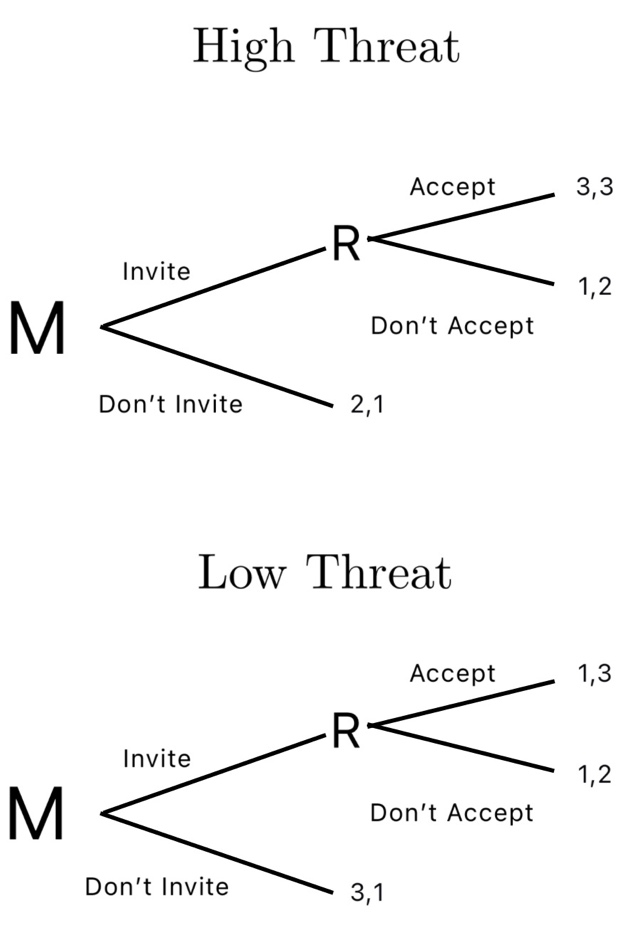 Figure A1 Extensive Game of Theoretical ArgumentTable A4: Immigration Ideological RangeAustriaBZO FPÖBelgiumFN Pp VBBulgariaAtaka NFSB RZS VolyaCroatiaHDSSB Hrast HSP HSP-ASCyprusELAMCzech RepublicSPD SPR-RSC UPDDenmarkDF FrPEstoniaEKo ERa/EKRFinlandSP|PFranceDLR|DLF FN RPFGermanyAfDGreeceLAOS LS-CA POLANHungaryFi-MPSz Jobbik KDNP MIEPItalyFdI-CN LAM LN MSILatviaKPV LV TBLithuaniaJL LTSNetherlandsCD FvD PVVNorwayFrPolandK LPR PiS ROP UPR|KNP XRomaniaPRM PUNRSlovakiaLsNS SNS SRSloveniaSDS SNSSwedenNyD SDSwitzerlandFPS LdT MCR NA|SD SVP-UDCUnited KingdomUKIPTotalCoalitions w/Coalitions w/Avg. RRPRRPCountryCoalitionsRRP in ParlRRP in GovtSeat-SharePrime MinistersAustria141450.210Belgium151500.090Bulgaria15810.060Switzerland8870.270Cyprus14100.000Czechia18700.030Germany9200.030Denmark131300.120Spain11000.000Estonia161020.050Finland161610.080France21400.000United Kingdom10200.000Greece181010.030Croatia121200.030Hungary121050.233Ireland11000.000Iceland14000.000Italy212150.100Lithuania19800.010Luxembourg9000.000Latvia25520.020Netherlands141000.060Norway121230.150Poland221750.175Portugal10000.000Romania251310.070Slovakia181580.110Slovenia171760.232Sweden10400.040Total449254520.0710Table A3: Unemployment ModelTable A3: Unemployment ModelRight CoalitionUnemployment0.436*(0.211)Ideological Range-1.720***(0.495)Far-right Seat Share28.337**(9.185)Effective Number of Parties-1.382*(0.656)Parliamentary System7.039*(3.185)GDP Per Capita (Logged)3.894(2.661)Polity1.401(1.567)Eastern Europe0.353(1.853)Constant-66.048*(28.041)Observations137Log Likelihood-21.575Akaike Inf. Crit.69.149Bayesian Inf. Crit.107.109Standard errors appear in parentheses. Year cubic splines omitted *p<0.05; **p<0.01; ***p<0.001Standard errors appear in parentheses. Year cubic splines omitted *p<0.05; **p<0.01; ***p<0.001(1)Right Coalition(2)(3)GDP Growth-18.589-21.516*(10.468)(10.978)Asylum Inflows3.696*4.211*(1.828)(1.963)Neighbour Far-Right6.417**(2.001)Immigration Ideological Range0.436*0.456*0.197*(0.177)(0.195)(0.099)Far-Right Seat Share9.818**10.267**5.851***(3.025)(3.171)(1.467)Effective Number of Parties-0.0490.114(0.182)(0.097)Parliamentary System-0.833-0.501(1.166)(0.482)GDP Per Capita (Logged)-0.0130.809(1.255)(0.537)Polity0.0130.130(0.382)(0.237)Eastern Europe0.9560.9080.533(0.890)(1.175)(0.430)Constant-2.537**-1.753-11.458*(0.816)(11.959)(4.847)Observations151150180Log Likelihood-41.609-41.153-49.932Akaike Inf. Crit.103.218110.306125.864Bayesian Inf. Crit.133.391152.455167.373Standard errors appear in parentheses. Year cubic splines omitted *p<0.05; **p<0.01; ***p<0.001Standard errors appear in parentheses. Year cubic splines omitted *p<0.05; **p<0.01; ***p<0.001Standard errors appear in parentheses. Year cubic splines omitted *p<0.05; **p<0.01; ***p<0.001Standard errors appear in parentheses. Year cubic splines omitted *p<0.05; **p<0.01; ***p<0.001